Как распознать и надо ли подрезатькороткую уздечку у ребенка?В последнее время этот дефект встречается довольно часто у детей. Для многих детей это является поводом для беспокойства. Так что же это за уздечка? Перепонку, которая находится под языком и соединяет язык с дном полости рта, называют подъязычной уздечкой. У разных людей уздечка под языком может быть разной длины. Аномалией считается короткая уздечка, которая часто встречается у новорожденных детей. Признаки короткой уздечки у новорожденного проявляются в том, что малыш с трудом берет грудь и сосет ее долго, "кусает" сосок и очень быстро отказывается от груди.                                                                                                                           Короткая уздечка у ребенка не всегда требует подрезания, такая процедура проводится только при затруднении грудного вскармливания.                                                                                                            Ребенок не может высунуть изо рта язык, потому что уздечка тянет кончик языка вниз. Язык у малыша складывается желобком, что сопровождается щелкающим звуком. Позже короткая уздечка у ребенка может стать причиной затруднения движений языка, в результате чего при разговоре у него возникают трудности с произношением шипящих звуков и буквы "Р". В некоторых случаях у ребенка нарушается дикция, он неразборчиво и неясно разговаривает. Короткая уздечка может привести к смещению центра языка и провоцировать проблемы с формированием нижней челюсти. Все это способствует к развитию пародонтита и гингивита зубов. 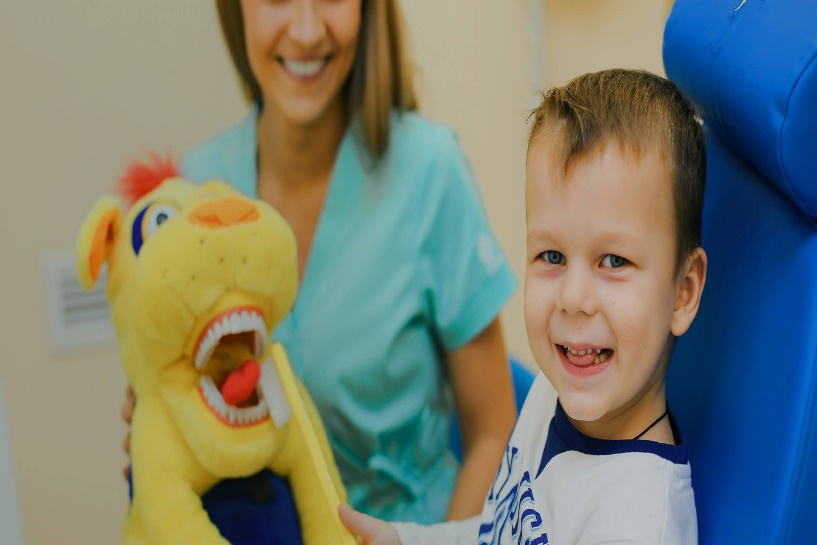 Если вашему ребенку уже 5 лет, а он неправильно произносит шипящие звуки, букву "Р" и с трудом поднимает язык кверху, то попросите его открыть рот и проверьте уздечку. У ребенка 5 лет уздечка в растянутом состоянии должна быть длиной не меньше 0,8 см. При подъеме наверх язык не должен раздваиваться в форме сердечка. Передний край уздечка должен быть прикреплен на несколько мм выше основания десневого сосочка, но не близко к кончику языка. Для более точного распознания короткого уздечка, попросите малыша поцокать с помощью языка. Даже при наличии проблем с уздечкой, ребенку старше 4-х лет хирург может отказать в проведении операции по рассечению короткой уздечки языка. Дело в том, что у детей этого возраста дефекты речи не проходят даже после оперативного вмешательства. Поэтому поздняя хирургическая помощь в этом случае часто бывает неэффективной. Но бездействовать в любой ситуации не стоит, нужно обратиться за консультацией к логопеду. Подготовила учитель-логопед Никитюк М.В.                                                                                                                                                                МАДОУ МО Детский сад №172